KONCEPCE ROZVOJE ŠKOLY září 2018 – červen 2023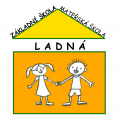 Základní škola a Mateřská škola Ladná, příspěvková organizace, Sportovní 13, Ladná Zpracovala: Mgr. Jana Mrázová, ředitelka ZŠ a MŠ LadnáLadná, září 2018VizeNaše škola musí být otevřeným místem s jasně nastavenými procesy, s bezpečným a pozitivním prostředím, škola rodinného charakteru, poskytující všem dětem a žákům kvalitní vzdělávání v přátelské a nekonfliktní atmosféře, všem zaměstnancům radost a uspokojení z jejich práce. Škola, která bude konkurenceschopná a aby rodiče dětí, které se v Ladné narodí, nehledali pro jejich vzdělávání jinou školu, ale zcela přirozeně je zapsali do této školy spádové. Přesvědčit rodiče a dokázat jim, že malá škola není mínus, ale plus, nabídnout alternativní metody výuky s cílem vzbudit u žáků zájem o nové znalosti, poznatky, morální hodnoty a tradice.          Při úvahách o dalším rozvoji školy vycházím z těchto základních otázek:1. Výchozí stav – kde jsme nyní    1.1. Charakteristiky školy    1.2. Klima školy    1.3. Výchovně vzdělávací proces    1.4. Organizace vyučování    1.5. Vybavení školy    1.6. Charakteristika pedagogického sboru    1.7. Charakteristika žáků    1.8. Spolupráce s rodiči a jinými subjekty          1.8.1. Spolupráce s rodiči          1.8.2. Spolupráce s PPP a SPC          1.8.3. Spolupráce se zřizovatelem          1.8.4. Spolupráce s jinými subjekty2. Situační analýza3. Bilance předchozího období 2015 – 2018    3.1 Co se nám podařilo4. Koncepční záměry na roky 2018 – 20235. Závěr1. Výchozí stav – kde jsme nyní1.1. Charakteristika školy     Základní škola a Mateřská škola Ladná je malotřídní školou, která poskytuje základní vzdělání žákům 1. stupně. Mezi její součásti patří mateřská škola, školní družina a školní jídelna. Je malou venkovskou školou rodinného typu, v níž se všichni denně potkávají a mají k sobě velmi blízko. Má celkem 32 žáků pěti ročníků ve třech třídách prvního    stupně. Od roku 2007, kdy byla výuka znovu obnovena, počet žáků má stoupající tendenci a zvyšuje se úroveň vzdělávání. Naší nabídkou se nám daří udržet zájem místních rodičů a zamezit odliv žáků do městských škol v Břeclavi. V naší škole vládne dobrá atmosféra a pohoda, jejíž podstatou je otevřený partnerský vztah mezi učitelem a žákem, založený na vzájemné důvěře a respektu.     Součástí školy je i jedno oddělení školní družiny, které se naplňuje do 30 účastníků.          Budova školy, ve které byla zahájena výuka v roce 1869, leží v klidném prostředí, v blízkosti řeky Dyje a Lednicko-valtického areálu – ideální místo pro plnění mnohých výchovných a vzdělávacích záměrů školy a také k uskutečňování cílů environmentální výchovy.    Mateřská škola je dvoutřídní – třída Berušek a Kuřátek a sídlí v jiné budově, asi 200 metrů od základní školy. Nyní je naplněna 40 dětmi – nejen místními, ale i dětmi z Břeclavi a Podivína. V současné době škola nesplňuje hygienické podmínky pro vzdělávání počtu dětí, daného zřizovací listinou - 50 dětí. Z tohoto důvodu je stav ponížen na počet 40 dětí.      Součástí budovy mateřské školy je i školní jídelna, která zabezpečuje stravování dětí mateřské školy, žáků základní školy, zaměstnanců i stravování v doplňkové činnosti.     Podle demografického vývoje v obci se nepředpokládá podstatný rozdíl v počtech dětí, žáků a zaměstnanců školy.1.2. Klima školy     Základní škola Ladná je malou školičkou s prvním stupněm, jedná se tedy o prostředí téměř domácké a rodinné, kde se všichni důvěrně znají a denně se potkávají. Snažíme se proto, aby toto setkávání bylo pro všechny příjemné a vzájemné vztahy byly založeny na důvěře a porozumění. Systém mezilidských vztahů je dán především vztahy mezi učiteli a žáky, mezi učiteli a rodiči, vztahy mezi vedením a pedagogickým kolektivem a v neposlední řadě mezi žáky samotnými. Problémové otázky chování žáků se snažíme řešit ještě v samotném počátku a výchovným působením na žáky jim spíše předcházet. Důležitým článkem spolupráce a řešení problémů je třídní učitel, který by měl ve třídě vytvářet přátelskou atmosféru, v níž se bude líbit všem členům kolektivu. Systematické působení proti negativním jevům v chování žáků a odstraňování příčin takového jednání je trvalým úkolem koncepce školy.Klima školy – „Jak se dělá pohoda“Jsme školou otevřenou komunikaci a spolupráci – „Každý problém se dá řešit, pokud o něm dokážu hovořit“Hlásíme se k inovativním školám (činnostní, kooperativní a projektové vyučování) -  „ Každý žák má větší motivaci k učení, pokud je podáno zajímavou formou“.Integrujeme do běžných tříd žáky s poruchami učení– „Každý žák je jedinečná osobnost, která dokáže druhé obohatit“.Umožňujeme práci s počítačem – „Svět kolem nás nabízí mnoho zajímavých informací a možností“.Nabízíme zájmové kroužky – „Kdo si hraje, nezlobí a vyvaruje se nevhodného chování“.Roční práci provází spousta školních tradic, které obohacují kulturní život obce.     Klima v mateřské škole je již nekonfliktní, panuje zde výborná spolupráce a kolegialita.  1.3. Výchovně vzdělávací proces    Výuka v základní škole probíhá ve všech ročnících podle učebních dokumentů „Školní vzdělávací program pro základní vzdělávání Základní školy a Mateřské školy Ladná“, který byl vytvořen v souladu s Rámcovým vzdělávacím programem pro základní vzdělávání, je základním prostředkem k dosažení cílů koncepce školy a je dále rozpracován v tematických plánech jednotlivých předmětů. Klademe důraz na komunikaci na všech úrovních, výuku anglického jazyka je  zařazena do výuky již od prvního ročníku. Všichni žáci mají možnost seznamovat se s výpočetní technikou ve výuce a procvičovat si učivo různých předmětů touto moderní a zajímavou formou v multimediální učebně a rozvíjet svůj obzor v zájmovém vzdělávání.  Dále ve všech učebnách jsou umístěny interaktivní tabule. Každá učitelka má k dispozici notebook, který denně využívá k přípravě na výuku a k práci s interaktivní tabulí. K výuce využíváme interaktivní učebnice, které jsou u učitelek a žáků velmi oblíbené. Kromě těchto „učebnic“ využíváme i mnoho výukových programů vhodných pro žáky 1. stupně a také při práci se žáky se SVP v logopedickém a dyslektickém kroužku.     Mateřská škola pracuje podle svého školního vzdělávacího programu s motivačním názvem „Strom – život i poznání“, který je vytvořen v souladu s Rámcovým programem předškolního vzdělávání, školní družina pracuje podle svého vzdělávacího programu pro školní družinu.     Velké úsilí vyvíjíme v oblasti budování zdravých vztahů mezi žáky, mezi žáky a pedagogy i mezi pedagogy navzájem. Do výuky zařazujeme projektové dny různých zaměření, které posilují rozvoj spolupráce a kooperace, pocit sounáležitosti i odpovědnosti za své jednání. Chceme, aby si žáci vytvářeli zdravý názor na život i na svět, aby se učili pracovat i odpočívat. Vštěpujeme jim základy zdravého životního stylu, protože si uvědomujeme důležitost osvěty v této oblasti. Organizujeme jednou za dva roky pobyt ve škole v přírodě, zařadili jsme do výuky jako motivační prvek velmi zdařilou návštěvu v závodě na zpracování odpadových surovin a následně sběr starého papíru.     Žáci se speciálními vzdělávacími potřebami jsou integrováni v běžných třídách. Při zjištění příznaků některé z vývojových poruch popř. jiných obtíží (máme ve druhém ročníku chlapce mluvícího anglicky), posíláme žáky se souhlasem rodičů na vyšetření do pedagogicko-psychologické poradny nebo do speciálního pedagogického centra, jako v případě žákyně s vadou řeči. Tito žáci pracují na základě individuálně vzdělávacího plánu. Na základě vyšetření a doporučení poradny jsou děti zařazovány do reedukační péče. V základní škole probíhá dyslektický a logopedický kroužek, v mateřské škole na základě depistáže vede paní učitelka logopedickou poradnu. Žáci a děti mají možnost používat kompenzační a didaktické pomůcky, výukové programy apod. Při klasifikaci žáků přihlížíme k vývojové poruše a hodnotíme s tolerancí. V mateřské škole je integrováno jedno dítě s poruchami autistického spektra, kterému se věnuje 20 hodin týdně asistentka pedagoga.      V současné době máme na naší škole dva žáky mimořádně nadané.  Žáci s hudebním nadáním navštěvují folklorní kroužek, kde jsou připravování na různé soutěže a reprezentaci školy, výtvarně nadaní žáci jsou také zapojování do soutěží a různých výtvarných výstav v kroužku výtvarném. 1.4. Organizace vyučování     Organizace vyučování je především otázkou plánování. Za tímto účelem mají obě školy vypracován plán činnosti na celý školní rok, na kterém se podíleli všichni pedagogové, a který je dále na základní škole rozpracován do měsíčních plánů, vyvěšených na nástěnce v ředitelně školy a sborovně. Činnost školy probíhá také na základě vypracovaného organizačního řádu, školních řádů, vnitřních řádů a pracovních náplní všech zaměstnanců školy. Dodržování předpisů zabezpečuje vlastní chod školy. Jsme si vědomi toho, že základem správného fungování školy je dobrá komunikace na všech úrovních. Ovšem ne vždy se to dosud daří. Porady vedení školy se konají podle potřeby (ředitelka školy, vedoucí učitelka MŠ a vedoucí ŠJ), každé ráno se ve sborovně základní školy schází celý náš malý pedagogický kolektiv k ranní poradě. Komunikace s rodiči je realizována formou třídních schůzek a individuálních konzultací v odpoledních hodinách, popř. podle potřeby.     Začátek vyučování je v 8.00 hodin, budova školy je pro žáky otevřena v 7.40 hodin. Při vstupu žáků do školy je vždy přítomna paní školnice a jedna učitelka. Vyučovací hodina trvá zpravidla 45 minut, učitelé mají možnost učit také v blocích. Toho je využito v hodinách výtvarné výchovy ve čtvrtém a pátém ročníku. Malé přestávky jsou desetiminutové, velká přestávka trvá 20 minut, kterou žáci tráví v budově školy. Polední přestávka trvá 50 minut. Časové rozvržení učiva, sestava rozvrhu hodin a režim dne vycházejí zejména z ustanovení vyhlášky 48/2005 Sb. o základní škole a některých náležitostech plnění povinné školní docházky. Pro žáky se SVP se vypracovávají individuálně vzdělávací plány a je jim věnována navíc jedna hodina práce v logopedickém nebo dyslektickém kroužku, kde dochází k reedukaci poruch učení používáním speciálních pomůcek a učebních postupů, doporučených PPP a SPC.1.5. Vybavení školy        V současné době a po ukončení rekonstrukce budovy v létě 2018, je již základní škola vybavena nejmodernější didaktickou interaktivní technikou v každé učebně a moderními pomůckami do výuky. V nově zbudované multimediální učebně je umístěno 14 žákovských notebooků a jeden počítač pro učitele a interaktivní tabule. Učebna je současně i jazykovou učebnou. Probíhá zde nejen výuka, ale i zájmové vzdělávání. V další velké místnosti v půdní vestavbě je umístěna dílna s veškerým vybavením pro práci se dřevem a jinými materiály, která je také hojně využívána nejen ve výuce výchovných předmětů, ale i v rámci zájmového vzdělávání. Třetí místností v nově zbudovaných prostorách školní budovy je školní družina, která je také vybavena žákovským počítačem, počítačem pro učitele a interaktivní tabulí. Nedílnou součástí půdních prostor je krásná zimní zahrada, kde je umístěn koutek přírody. Celý prostor v půdní vestavbě je klimatizován.  Škola je velmi dobře vybavena učebnicemi, učebními pomůckami i nábytkem. Učebny jsou účelně zařízeny a esteticky vyzdobeny. V každé třídě je koberec, který slouží nejen k relaxaci o přestávkách, ale probíhá zde také část výuky. V každé učebně je umístěna interaktivní tabule, a každý učitel má k dispozici notebook nebo PC.  Notebooky ve třídách jsou také bohatě využívány k práci s žáky s SPU.  Učitelky mají k dispozici nově vybudovanou útulnou sborovnu, kde je kromě nábytku i vestavěná skříň s velkým úložným prostorem, PC a dvě tiskárny – barevnou inkoustovou a černobílou laserovou.  Ve výuce používají všechny dostupné učební pomůcky a moderní didaktickou techniku a interaktivní učebnice.      Školní družina má samostatnou místnost, žáci mají svůj relaxační odpočinkový kout s pohovkou a hrací kout s množstvím her a stavebnic. K dispozici mají i PC, který využívají ke kreativním hrám a vyhledávání v encyklopediích.  Ve značné míře je zde využívána i interaktivní tabule a učitelský. Některé aktivity školní družiny probíhají v tělocvičně, která je součástí multifunkční haly obce Ladná a je propojena s budovou školy, dále na dětském hřišti, sportovním hřišti Sokola Ladná, multifunkčním hřišti a spousta akcí je realizována v okolním prostředí obce.      V přízemí budovy, hned vedle vstupu do budovy, je šatna, vybavená novými botníky a věšákovými stěnami.      Sportovní aktivity se odehrávají ve velké tělocvičně multifunkční haly obce a na sportovním hřišti tělovýchovné jednoty Sokol. Do hodin tělesné výchovy je zařazena v rámci školního vzdělávacího programu i výuka plavání, kterou absolvují všichni žáci základní školy jako povinnou. O velkých přestávkách žáci nemají možnost pobývat na čerstvém vzduchu, jelikož budova základní školy nemá školní dvůr. Děti v mateřské škole mají k dispozici školní dvůr vybavený průlezkami a dalšími hracími prvky.     Stravování je zajištěno ve školní jídelně mateřské školy, kam žáci základní školy odcházejí vždy pod vedením vychovatelky školní družiny. Vedoucí školní jídelny sestavuje jídelníček tak, aby splňoval požadavky na výživové limity, ale vzhledem k tomu, že vaří i pro cizí strávníky je na zvážení nabídnout výběr ze dvou možností obědů. Děti ze základní školy mají možnost si objednat svačinku, kterou připravuje školní jídelna pro děti z mateřské školy. Škola je zapojena také do projektu „Ovoce do škol“ a všichni žáci dostávají zdarma ovoce či zeleninu zpravidla jednou týdně. Pitný režim žáků je zajišťován současně se svačinkami z mateřské školy a nápoji přinesenými z domova.     Hygienické zabezpečení provozu obou budov – mateřské i základní školy zajišťují školnice, které se starají nejen o úklid všech prostor, ale také o pravidelnou výměnu čerstvého vzduchu a stabilní teplotu v učebnách i na chodbách v souladu s platnými zákonnými předpisy. V letním období je teplota v místnostech regulována žaluziemi, v zimním období jsou obě budovy vytápěny radiátory ústředního topení.     Naše škola nabízí žákům mnoho možností využití volného času. Prostory tříd, tělocvična, multimediální učebna, dílna a školní družina jsou využívány k zájmovým aktivitám. Po vyučování mohou žáci pobývat ve školní družině nebo navštěvovat některý ze zájmových kroužků a rozvíjet svůj talent v mnoha oblastech – sportovní, taneční, hudební, výtvarné, rukodělné nebo zdokonalovat svoji počítačovou gramotnost, ale také zabývat se přírodou v rámci koutku přírody. Zajištění pestré nabídky mimoškolní činnosti je pro nás velmi důležitou prioritou z důvodů zamezení rizikového chování žáků a jsme rádi, že zájem žáků o ni je značný.Nabídka kroužků pro školní rok 2018/20191.6. Charakteristika pedagogického sboru     Pedagogický sbor základní školy tvoří ředitelka, další tři učitelky z toho dvě s plným úvazkem, jedna učitelka s úvazkem 0,60 a vychovatelka školní družiny s úvazkem 0,75. Na základní škole je taktéž zřízena funkce asistenta pedagoga, a to na úvazek 0,50, kterou vykonává vychovatelka školní družiny. Na základní škole pracuje také speciální pedagog.      Pedagogické působení všech členů pedagogického sboru je založeno na systematické a důsledné výchovné a vzdělávací práci, demokratických principech, vzájemné důvěře a porozumění žákům. Pohodovou a téměř rodinnou atmosféru v naší škole považujeme za přednost, které si všichni užíváme a stále vyvíjíme velké úsilí v oblasti budování zdravých vztahů mezi všemi účastníky vzdělávání.      Pedagogický sbor mateřské školy je tvořen vedoucí učitelkou a dalšími dvěma učitelkami - všechny pracují na plný úvazek a asistentkou pedagoga, která pracuje na úvazek 0,50. Od července 2017 jsme zřídili pracovní pozici školního asistenta – úvazek 0,50. Tento školní asistent je financován z prostředků EU.     Všichni pedagogičtí pracovníci splňují kvalifikaci, jedna učitelka v mateřské škole dokončuje magisterské studium. Dále se vzdělávají v rámci nabídek DVPP a to podle potřeby a jejich zájmu. Další vzdělávání probíhá v rámci tzv. „Šablon“ z finančních prostředků EU.      K zaměstnancům školy patří školnice základní školy a školnice mateřské školy, které pracují na plný úvazek a ve školní jídelně pracuje vedoucí školní jídelny a dvě kuchařky, všechny na plný úvazek.1.7. Charakteristika žáků        Základní školu nyní navštěvuje 32 žáků 1. stupně, většina z nich je s trvalým bydlištěm v Ladné, jedna dívenka dojíždí z Břeclavi. Vyučuje se ve třech kmenových třídách. Rozdělení žáků do jednotlivých tříd se uskutečňuje podle aktuální naplněnosti jednotlivých ročníků, první ročník preferujeme samostatný. V letošním roce nastoupilo pouze pět prvňáčků, tito jsou v jedné třídě s žáky třetího ročníku. Žáci se SVP jsou integrováni v běžných třídách. Při jejich vzdělávání jsou využívány kombinace speciálně pedagogických postupů a alternativních metod, asistenta pedagoga a práce speciálního pedagoga v rámci předmětu speciálně pedagogické péče. Žáci mají možnost používat vhodné kompenzační a didaktické pomůcky, speciální učebnice, výukové programy atd.     Mateřskou školu nyní navštěvuje 40. Třídy jsou smíšené, v obou třídách jsou děti od tří do šesti let. Třídu Berušek navštěvuje chlapec s poruchou autistického spektra.1.8. Spolupráce s rodiči a jinými subjekty1.8.1. Spolupráce s rodičiRodiče jsou zváni na všechny akce pořádané školou a často se zapojují do přípravy a organizace těchto akcí. Někteří rodiče podporují školu sponzorskými dary.Škola pravidelně informuje rodiče žáků o dění ve škole čtvrtletníku Lanštorfský zpravodaj, který vydává obec Ladná, vývěsky a především prostřednictvím webových stránek školy. Připravuje se vydání školního časopisu.Dvakrát ročně pořádáme Den otevřených dveří pro rodiče i ostatní veřejnost. Všichni návštěvníci mají možnost nahlédnout do výuky ve třídách a seznámit se s celkovým děním a atmosférou ve škole. MŠ pořádá projekt Edukačně-stimulační skupiny pro děti předškolního věku, kde by měli být zapojeni do činnosti i rodiče.Rodiče jsou pravidelně informováni o prospěchu a chování svých dětí prostřednictvím třídních schůzek a individuálních konzultací. Pro rodiče budoucích prvňáčků se koná speciální informativní schůzka na závěr školního roku v červnu a současně s ní i tzv. škola nanečisto, kde si děti vyzkouší, jaké to bude po prázdninách, až přijdou do školy.Každoročně od měsíce ledna probíhají v MŠ tzv. Edukačně-stimulační skupiny, kdy se předškolní děti společně se svými rodiči připravují na vstup do prvního ročníku ZŠ1.8.2. Spolupráce s PPP a SPCNávštěva pracovnice SPC v mateřské i základní škole (depistáž vad řeči)Depistáž pracovnice PPP v mateřské škole (školní zralost)Návštěva pracovníka SPC v souvislosti s doporučením ke zřízení asistenta pedagoga k dítěti s PAS v MŠ Vyšetření dětí a žáků v PPP a SPCMapování vztahů třídního kolektivu (vrstevnický program)Odborná pomoc při sestavování individuálně vzdělávacích plánů, výběr vhodných pomůcek, literatury a učebních textů1.8.3. Spolupráce se zřizovatelemÚzká spolupráce na rekonstrukci základní školy i na plánované výstavbě nové mateřské školyStarostka a zastupitelé obce Ladná se aktivně zajímají o činnost školy, podílejí se na přípravě školních akcí. Starostka zahajuje školní rok v základní škole a jménem obce Ladná jako pomoc rodičům prvňáčků předává poukázku na nákup školních pomůcek. Žáci vystupují na kulturních akcích obce.Zaměstnanci obce provádějí pravidelnou drobnou údržbu ve škole – drobné opravy, sečení travnatých porostů atd. Pomáhají také při přípravách školních akcí.1.8.4. Spolupráce s jinými subjektyse Školskou radou- schvalování ŠVP, školního řádu, výroční zprávy aj. dokumentů- společný zájem o udržení školy v obci- projednávání ostatních záležitostí, týkajících se školys Květinářstvím v Ladné při tvorbě na vánočních a velikonočních dílnáchs TJ Sokol Ladná při pořádání sportovních akcích a Dne dětís místními drobnými podnikateli- exkurze v drobných provozovnách- sponzorské daryspolupráce s Fondem Sidus při účasti na veřejné sbírce na vybavení dětských zdravotnických zařízenís klubem seniorů Ladnás obecní knihovnou v Ladné a okolními knihovnamis jinými školami v oblasti sportu, kulturyse SVČ Duhovkas Ekocentrem Trkmanka ve Velkých Pavlovicíchs firmou FCC ČR s.r.o. zabývající se papírovým odpadem – sběr papíru 2x ročněMěstské muzeum Břeclav2. Situační analýza  S.W.O.T. analýza3. Bilance předchozího období 2015-2018     Na ZŠ a MŠ Ladná jsem nastoupila v roce 2014 jako ředitelka. I když to není příliš dlouhá doba v řídící a manažerské pozici, přesto si myslím, že se mi spolu s podporou kolegyň spousta věcí podařila a škola se posunula k lepšímu.      V mateřské škole se podařilo zlepšit vztahy mezi zaměstnanci, odstranily se nedostatky v rámci nových forem a metod práce. Díky zintenzivnění vzdělávání pedagogů se zvýšila flexibilita práce, která vedla a vede k modernizaci výchovně vzdělávacího procesu. Velký vliv na tuto změnu má i zřízená pozice školního asistenta, financovaná z tzv. „Šablon“.      Na základní škole došlo k výměně dvou učitelek, a to z důvodu odchodu vyučujících na rodičovskou dovolenou. V jednom případě si s paní učitelkou, která nastoupila jako zástup, neporozuměli rodiče a také situace v pedagogickém sboru nebyla klidná, proto s paní učitelkou nebyla prodloužena pracovní smlouva. V současné době jsou vztahy bez problémů, protože tento tým je tvůrčí, spolupracující, komunikující a uvědomuje si, že týmová práce je základem prosperující školy.     Výborná byla i spolupráce s rodiči. Ať to bylo při akcích školy, sponzorování, darování finančních prostředků, vstřícnost, vynikající spolupráce se školní družinou apod., tak i v rámci komunikace žák-rodič-učitel. Ovšem bohužel byli i tací rodiče (stalo se to ve dvou případech), kteří byli se školou nespokojeni a přeřadili své dítě na jinou školu. Neformálním setkáváním s rodiči, prezentací naší školy a školky se snažíme vést rodiče k přesvědčení, že malá venkovská škola má spoustu výhod, a to je pro nás prioritou. Bohužel, demografická křivka se směrem nahoru vyvíjí velmi pomalu. Předpokladem musí být nabídka bydlení pro mladé občany, a ta musí vyplynout z obce.      Velký krok dopředu škola udělala díky celkové rekonstrukci budovy základní školy a zbudováním půdní vestavby. Podařilo se modernizovat celou školu, získali jsme tři krásné úplně nové učebny v půdních prostorách. Jejich vybavenost je konkurenceschopná v rámci nejlepších škol na okrese, ne-li v celé republice. Jedná se o multimediální učebnu, dílnu a školní družina. Materiální zabezpečení školy se podařilo především díky zřizovateli, který považuje udržení školy v obci za jednu ze svých priorit. Díky zřizovateli bylo také zbudováno multifunkční hřiště a sportovní hala, které má škola k dispozici. Zlepšily se tedy i podmínky ke sportovnímu vyžití našich žáků.      Zvýšením materiálního zabezpečení školy a celkovou rekonstrukcí školy se posunula i kvalita výchovně vzdělávací oblasti. K výuce využíváme moderní techniku, metody a formy práce. Dále nabízíme bohatou nabídku zájmové činnosti. Velkou pozornost věnujeme žákům s SPU, jejich integraci v rámci podpůrných opatření a také žákům nadaným. Věnujeme se i dětem s logopedickými vadami v rámci logopedické poradny. Realizujeme v rámci zdravých potravin projekt Ovoce do škol. Vedeme žáky k řemeslným činnostem, jako je práce se dřevem. Stále značné rezervy jsou ale v samostatnosti žáků, v „umění“ žáků učit se, v motivování dětí rodiči při domácí přípravě a v respektování školy některými rodiči.  3.1. Co se nám podařiloVýchovně vzdělávací činnostvýuka anglického jazyka již od 1. ročníkuzapracování plaveckého výcviku do ŠVPpestrá nabídka zájmové činnostizavést v rámci využívání evaluačních nástrojů každoroční testování žáků – Kalibro, elektronické testy ČŠIzapojení školy do soutěží i ve spolupráci s jinými školamirealizace projektu Ovoce do školpořádáním akcí přivést do školy více rodičů (dny otevřených dveří, zápis do 1.ročníku, školní akademie, výstavy dětských prací, vystupování folklorního kroužku)značná prezentace školy na veřejnosti (adventní vystoupení, vánoční jarmark, velmi kvalitní www.stránky, příspěvky do obecního časopisu, spolupráce s klubem seniorů, spolupráce s Obcí Ladná)logopedická poradna jak pro žáky ZŠ, tak pro děti v MŠintegrace žáků s SPU v běžných ročnících, podpůrná opatření, zavedení hodin speciálně-pedagogické péče vzdělávání žáků nadaných – kroužek pro „Chytré hlavičky“Materiální oblastZakoupení interaktivní tabule do jedné učebny, která ještě touto technikou nebyla vybavena (díky dotaci z MND Hodonín)úplná rekonstrukce původních učeben, chodeb a WC (podlahy, stěny, stropy, umývadla, obklady), nové rozvody elektřiny, rozvody internetové sítě, kuchyňské sestavy v ředitelně, sborovně, školní družině a jedné učebnězateplení budovy ZŠzbudování zázemí pro učitele – sborovna s vestavěnou skřínívybudování nových učeben v půdní vestavbě – multimediální učebna, dílna, školní družinaklimatizace všech prostor v půdní vestavběvybudování zimní zahrady s prvky péče ochrany životního prostředí a péče o rostliny a živočichyzakoupení nových lavic do jedné z učebenv MŠ nové přihrádky na ručníky, nová lehátka4. Koncepční záměry na roky 2018 – 2023    1. Zvyšovat naplněnost školy.        - nadále zajišťovat a zatraktivňovat nabídku mimoškolní činnosti        - vytvářet takové podmínky, aby škola byla školou rozvíjející se a prosperující         - přesvědčit rodiče o tom, že malotřídní škola není mínus, ale plus a nabídnou i alternativní metody výuky s cílem vzbudit u všech žáků zájem o nové znalosti, poznatky, morální hodnoty a tradice         - přesvědčit rodiče o tom, že pokud nebudou děti odcházet do Břeclavských škol, zkvalitní se výuka, protože budou ve třídách pouze homogenní ročníky         - přesvědčit rodiče o tom, že pokud jejich děti navštěvují naši mateřskou školu, je vhodné jejich děti zapsat do naší základní školy2. Kvalita základního vzdělávání.          - priority našeho ŠVP:cizí jazyk již od 1. ročníkuplavecký výcvik pro všechny ročníkypříprava žáků na víceletá gymnáziapříprava žáků na přestup do spádové školy	účelné využívání volného časusounáležitost s okolní přírodou3. Zajišťování účinné individuální péče o žáky s výukovými a vývojovými poruchami učení, respektovat jejich možnosti a schopnosti, využití asistenta pedagoga v případě integrace, využívat hodin speciálně pedagogické péče.     - spolupráce s PPP Břeclav     - dyslektický kroužek na naší škole     - logopedická poradna na naší škole     - vzdělávání pedagogů v této oblasti     - maximální využití pedagoga s aprobací speciální pedagog4. Využívání moderních metod ve výuce     - umožnit pedagogům vzdělávání v rámci DVPP, zapojení do projektů Místní akční skupiny v ORP Břeclav5. Materiální oblast       - ve spolupráci se zřizovatelem zbudovat novou mateřskou školu včetně jejího vybavení, s prostornými třídami se spoustou hracích koutů, zakoupení interaktivních tabulí s dataprojektory do učeben v MŠ a vybavení novým nábytkem, příjemným venkovním zázemím     - nahradit notebooky ve třídách stolními PC     - nákup nových žákovských lavic a židlí do dvou učeben     - nákup dvou nových tabulí Triptych     - nákup interaktivní tabule do další učebny     - vybudovat nadzemní záhony v prostorách dvora v nově zbudované mateřské škole     - ve spolupráci se zřizovatelem zbudovat hřiště pro atletické disciplíny v nevyužívaných prostorách hřiště Sokola Ladná6. Prezentace školy a veřejná činnost     - Oslava 150. výročí založení školy     - Školní akademie, jarmarky,  adventní vystoupení, Den matek     - Úzká spolupráce s Klubem seniorů Ladná     - Vystupování folklorního kroužku v okolních obcích, spolupráce s folklorním kroužkem Voděnka Podivín     - Vernisáže, výstavy výtvarných prací dětí a žáků     - Dny otevřených dveří      - Ve spolupráci s rodiči a školskou radou organizovat reprezentační plesy školy     - Sběry papíru 2x v roce     - Účinkování na obecních akcích jako je předhodovní zpívání5. Závěr     Koncepce rozvoje ZŠ a MŠ Ladná je střednědobým plánem činnosti školy. Určuje, jakým směrem by se naše organizace měla dále ubírat. Je zájmem všech našich zaměstnanců, aby naše škola:     - zabezpečila kvalitní vzdělávání a výchovu pro všechny děti, které ji navštěvují     -byla místem s jasně nastavenými procesy, s bezpečným a pozitivním prostředím, škola rodinného charakteru, poskytující všem dětem a žákům kvalitní vzdělávání v přátelské a nekonfliktní atmosféře, všem zaměstnancům radost a uspokojení z jejich práce. Škola, která bude konkurenceschopná a aby rodiče dětí, které se v Ladné narodí, nehledali pro jejich vzdělávání jinou školu, ale zcela přirozeně je zapsali do této školy spádové. Přesvědčit rodiče a dokázat jim, že málotřídka není mínus, ale plus, nabídnout alternativní metody výuky s cílem vzbudit u všech žáků zájem o nové znalosti, poznatky, morální hodnoty a tradice.     - byla školou rozvíjející se a prosperující, aby plnila svou funkci ke spokojenosti dětí, jejich rodičů i zaměstnanců školy. I když ne všichni žáci budou dosahovat vynikajících výsledků, budeme se snažit o to, aby i tito žáci mohli být lepší a do školy se těšili. Náš vzdělávací program a výuka budou odrážet potřeby a zájmy všech dětí a žáků.     - nebyla pouze místem povinného školního vzdělávání, ale měla by se stát i centrem pro realizaci širokého spektra zájmových aktivit, které odvedou děti z ulic a přirozenou cestou je vrátí tam, kde budou naplňovány jejich představy o smysluplném trávení volního času.     - byla i nadále školou otevřenou, to znamená, že budeme nejen přístupni podnětům, informacím, inovačním trendům a zkušenostem zvenčí, ale i to, že o sobě a naší práci budeme poskytovat informace. Budeme vnímat podněty vycházející z rodičů a různými cestami je zapojíme do činnosti školy a budeme intenzivněji spolupracovat s jinými organizacemi a firmami, které přispějí ke zlepšení školy.      - aby byla i školou komunitní, tedy střediskem vzdělávací a osvětové činnosti v obci.      Na základě vyhodnocení práce během čtyř let, kdy působím na škole jako ředitelka, zjišťuji, že v takovém bezpochyby složitém a proměnlivém systému vzájemně provázaných prvků nelze dosáhnout dokonalého stabilního stavu. Je to dlouhý a nekonečný proces, kdy je stále co zlepšovat a ani sebelepší koncepce není zárukou úspěchu. Koncepce rozvoje školy, tedy manažerský záměr ředitele jako jedince a jeho touha po změnách a uskutečnění všech plánů ovšem nestačí. Je velmi náročné a těžké přesvědčit a získat pro svůj záměr všechny zainteresované. Mám ale za to, že se mi to během těch čtyř let podařilo.     Jsem přesvědčena, že koncepce rozvoje naší školy bude vodítkem pro další práci nás všech, protože důležitost tohoto dokumentu je pro progresi školy a naplnění vize nezastupitelná.DenKroužekČasVedoucíPondělíT-Ball13.30-14.30L. Opluštil, V. Kubát DUHOVKA BřeclavÚterýTvořivá dílnička15.30-17.30 -1x za čtrnáct dnů, 3.,4.,5. roč.Petra UhrováStředa Práce se dřevemPočítačový kroužek14.00-16.00 – 1x za čtrnáct dnů, 3., 4., 5. roč.13.45-15.45 – 1x za čtrnáct dnů, 3.,4.,5. roč.Josef VošvrdaIng. Pavel StančíkČtvrtekDyslektický13.15-14.00Mgr. R. NavrátilováČtvrtekVýtvarný14.00-15.00M. StřelskáPátekKroužek pro chytré hlavičky8.00-8.45Mgr. Jana MalinováFolklorní11.40-12.40Mgr. P. KosováFlorbal13.30-14.30L. Kubát  Strengths – silné stránkyWeaknesses – slabé stránkyPedagogický sbor plně kvalifikovanýflexibilní, spolupracující a dobře motivovaný tým, který má zájem na dosažení co nejlepších výsledků, ochotný dále se vzdělávat, zapojovat se do mimoškolních akcí a organizovat jeMateriální vybaveníPo celkové rekonstrukci budovy ZŠ vysoká úroveň vybavenosti učeben, příjemné prostředí, klimatizace, zimní zahradamultimediální učebna – jazyková + počítačovátechnická dílnamultimediální technika ve všech kmenových třídách včetně školní družinyPedagogický procesvýuka anglického jazyka již od 1. ročníkuplavecký výcvik pro všechny ročníkyindividuální přístup k žákům, integrace žáků se SVP, asistent pedagoga v MŠ i v ZŠ, hodiny speciální pedagogické péče, školní asistent v MŠ (čerpání prostředků OPVVV tzv. šablony)logopedická činnost, reedukační činnostvýborná spolupráce s PPP a SPCv ZŠ tvořivá škola, široké spektrum moderních vyučovacích metoduplatňování zásad zdravého životního stylu, pohoda prostředí, zdravé učení, demokratické principy, tradice školyOstatní faktoryprezentace školy na veřejnosti – místní i mimo obecprezentace školy na webu školy, na facebookových stránkách obce Ladná a v místním časopisevelká nabídka mimoškolní činnosti  pestré mimoškolní aktivityminimalizace výskytu negativních projevů chování žákůvýborná spolupráce s některými rodiči a školskou radouvelmi dobrá spolupráce s obcímožnost využívání multifunkční haly k potřebám školyPedagogický sbornení stabilní ( učitelky ZŠ na rodičovské dovolené)chybí mužský elementrezervy v kvalifikovanosti cizích jazykůMateriální vybavenínaprosto nevyhovující zastaralá budova MŠjídelna mimo budovu ZŠchybí školní dvůr při ZŠ popř. venkovní sportovní areálchybí specializovaná a vybavená učebna na VV(keramická pec)chybí pozemek k výuce pěstitelských činnostíPedagogický procesznačné rezervy v samostatnosti žákůnesdílení názorů ze strany školy některými rodiči (špatná spolupráce)ve většině předmětů spojené ročníkyOstatní faktorystoupající nároky rodičů na školuOpportunities – možnostizbudování nové mateřské školy, která by odpovídala současným trendům a hygienickým podmínkámzařízení jedné učebny jako učebny pro VV s vybavením pro keramickou tvorbuThreats – hrozbynestabilní vývoj demografické křivky, spojené ročníkyomezená výše finančních prostředků na provoz a výuku